В целях реализации решения Совета муниципального района «Печора» от 20 ноября 2007 года № 4-5/62  (в редакции  от 25.12.2015 года № 6-5/47) «О гарантиях и компенсациях для лиц, проживающих в районах Крайнего Севера, являющихся работниками организаций, финансируемых из бюджета муниципального образования муниципального района «Печора»    администрация ПОСТАНОВЛЯЕТ:1. Утвердить Перечень наиболее востребованных профессий (специальностей) в муниципальных учреждениях  МО МР «Печора»  (приложение).2. Настоящее постановление вступает в силу со дня подписания,  распространяется на правоотношения, возникшие с 01 сентября 2015 года и подлежит размещению на официальном сайте администрации МР «Печора».Перечень наиболее востребованных профессий (специальностей) в муниципальных учреждениях  МО МР «Печора»  ________________________________________АДМИНИСТРАЦИЯ МУНИЦИПАЛЬНОГО РАЙОНА «ПЕЧОРА»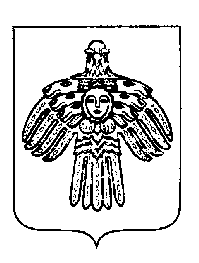 «ПЕЧОРА»МУНИЦИПАЛЬНÖЙ  РАЙОНСААДМИНИСТРАЦИЯПОСТАНОВЛЕНИЕШУÖМПОСТАНОВЛЕНИЕШУÖМПОСТАНОВЛЕНИЕШУÖМ«  29 »   декабря   2015 г.г. Печора,  Республика Коми                № 1533Об утверждении Перечня наиболее востребованных профессий (специальностей) в муниципальных учреждениях  МО МР «Печора» Глава администрации                                              А. М. Соснора                                Приложение к постановлению  администрации МР «Печора»от  29 декабря 2015 г. № 1533№ п/пНаименованиепрофессии (специальности) 1Преподаватель2Учитель